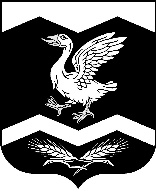 КУРГАНСКАЯ ОБЛАСТЬШАДРИНСКИЙ РАЙОНАДМИНИСТРАЦИЯ ОЛЬХОВСКОГО СЕЛЬСОВЕТАПОСТАНОВЛЕНИЕ27.12.2018 г.     № 45                  с.ОльховкаОб утверждении Порядка и Методики оценки эффективности предоставленных(планируемых к предоставлению) налоговых
льгот по местным налогамВ соответствии с Бюджетным кодексом Российской Федерации, Федеральным законом от 06.10.2003 № 131-ФЗ «Об общих принципах организации местного самоуправления в Российской Федерации», в целях обеспечения достижения экономического и (или) социального эффекта от предоставления налоговых льгот по местным налогам в бюджет Ольховского сельсовета П О С Т А Н О В Л Я Ю:1.Утвердить   прилагаемый Порядок оценки эффективности предоставленных налоговых льгот по местным налогам в   Ольховском сельсовете.2.Утвердить прилагаемую Методику оценки эффективности предоставленных налоговых льгот по местным налогам в   Ольховском сельсовете.3.Настоящее постановление онародовать на доске информации в здании Администрации Ольховского сельсовета и разместить на официальном сайте Администрации Ольховского сельсовета в сети «Интернет».4. Контроль за исполнением настоящего постановления оставляю за собой.Глава Ольховского сельсовета                                                             Г.В.Сецко  УТВЕРЖДЕН                                                  постановлением администрации                                 Ольховского сельсовета                              от 27.12.2018г. № 45   ПОРЯДОКоценки эффективности предоставленных налоговых льгот по местным налогам в   Ольховском сельсоветеОбщие положенияНастоящий Порядок определяет цели проведения оценки эффективности предоставленных налоговых льгот по местным налогам в Ольховском сельсовете (далее –налоговые льготы), методы оценки бюджетной и социальной эффективности налоговых льгот по местным налогам, устанавливает порядок проведения оценки эффективности налоговых льгот                                                                           Оценка эффективности проводится в отношении налоговых льгот по земельному налогу и налогу на имущество физических лиц, подлежащих зачислению в бюджет Ольховского сельсовета.Целью проведения оценки эффективности предоставленных налоговых льгот является сокращение потерь бюджета Ольховского сельсовета (далее - бюджет Ольховского сельсовета), связанных с предоставлением налоговых льгот, принятие необходимых мер по изменению или отмене низкоэффективных или неэффективных налоговых льгот, изменению оснований, порядка и условий их применения, обеспечение оптимального выбора категорий налогоплательщиков для установления налоговых льгот.Оценка эффективности предоставленных налоговых льгот осуществляется в соответствии с Методикой оценки эффективности предоставленных налоговых льгот по местным налогам в Ольховском сельсовете (далее – Методика) путем расчета показателей эффективности налоговых льгот.Расчеты показателей эффективности предоставленных налоговых льгот производятся на основании данных налоговой, статистической, финансовой отчетности, а также иной информации, позволяющей произвести необходимые расчеты. В настоящем Порядке используются следующие основные понятия и определения:налоговая льгота - предоставляемое отдельным категориям налогоплательщиков преимущество по сравнению с другими налогоплательщиками, включая возможность не уплачивать налог либо уплачивать его в меньшем размере;оценка эффективности -  процедура сопоставления результатов предоставления налоговых льгот отдельным категориям налогоплательщиков с учетом показателей бюджетной и социальной эффективности в разрезе отраслей (видов деятельности);категория налогоплательщиков -  группа налогоплательщиков, осуществляющих определенный вид деятельности. Под видом осуществляемой налогоплательщиком деятельности понимается основной вид деятельности, соответствующий присвоенному в установленном порядке коду Общероссийского классификатора видов экономической деятельности.Основные принципы установления налоговых льготУстановление налоговых льгот осуществляется с соблюдением следующих основных принципов:налоговые льготы устанавливаются в пределах полномочий органов местного самоуправления, установленных федеральным законодательством;налоговые льготы устанавливаются в порядке и на условиях, определяемых Налоговым кодексом Российской Федерации;налоговые льготы предоставляются на срок не менее одного налогового периода по соответствующему налогу и могут быть установлены на определенный срок либо бессрочно.Виды налоговых льгот и условия их предоставленияНалоговые льготы предоставляются налогоплательщикам на основании решений Ольховской сельской Думой.Налогоплательщикам могут устанавливаться следующие виды налоговых льгот:а) освобождение от уплаты налога (полное или частичное);б) снижение налоговой ставки.Налоговые льготы предоставляются в пределах сумм, подлежащих зачислению в бюджет Ольховского сельсовета.В целях обеспечения эффективности предоставления налоговых льгот и их соответствия общественным интересам запрещается предоставление налоговых льгот при низкой оценке бюджетной эффективности. При рассмотрении предложений о предоставлении налоговых льгот в обязательном порядке проводится оценка эффективности налоговых льгот в соответствии с настоящим Порядком.Критерии оценки эффективности налоговых льготОценка эффективности предоставленных налоговых льгот осуществляется по следующим критериям:-   бюджетная эффективность налоговых льгот – сохранение или превышение темпа роста налоговой базы над темпами роста объема налоговых льгот;-  социальная эффективность налоговых льгот - социальные последствия предоставления налоговых льгот.Порядок проведения оценки эффективности налоговых льготОценка эффективности предоставленных налоговых льгот проводится специалистом Администрации Ольховского сельсовета по каждому отдельно взятому виду налогов.Для обеспечения проведения оценки бюджетной и (или) социальной эффективности предоставленных налоговых льгот в случаях предоставления налоговых льгот специалист   делает необходимый запрос в налоговый орган о предоставлении информации о суммах предоставленных налоговых льгот в разрезе категорий налогоплательщиков и видов налогов, за отчетный год.На основе полученных данных специалист Администрации Ольховского сельсовета проводит оценку бюджетной и (или) социальной эффективности налоговых льгот и составляют аналитическую справку о результатах оценки эффективности предоставленных налоговых льгот.Оценка эффективности налоговых льгот производится в следующие сроки:по предоставленным налоговым льготам в срок до 1 августа года, следующего за оцениваемым годом;по планируемым к предоставлению налоговым льготам - в течение месяца со дня поступления предложений о предоставлении налоговых льгот.Предложения о предоставлении налоговых льгот принимаются Администрацией от инициаторов введения налоговых льгот до 20 июля года, предшествующего году начала действия налоговой льготы.Источниками информации для проведения оценки являются:сведения форм статистической налоговой отчетности, в том числе отчета о налоговой базе и структуре начислений по местным налогам (форма № 5-МН, 5-ТН), представляемые Управлением ФНС России по Курганской области (Межрайонная ИФНС России № 1 по Курганской области);сведения получателей льгот или претендующими на их получение юридическими и физическими лицами;иные виды информации, необходимые для проведения оценки эффективности налоговых льгот. Аналитическая справка по результатам оценки предоставленных налоговых льгот по местным налогам за истекший финансовый год должна содержать:- полный перечень предоставленных на территории Ольховского сельсовета налоговых льгот, установленных решениями сельской Думы Ольховского сельсовета (в разрезе налогов и категорий плательщиков), цель предоставления налоговых льгот, сумма   потерь бюджета Ольховского сельсовета от предоставления налоговых льгот (Приложение № 1 к настоящему Порядку);- сводную оценку потерь бюджета Ольховского сельсовета при предоставлении льгот по местным налогам (Приложение № 2 к настоящему Порядку);- вывод о целесообразности применения налоговых льгот;- предложения о сохранении, изменении или отмене льгот.При выявлении фактов низкой эффективности применяемых налоговых льгот и налоговых ставок, специалист Администрации Ольховского сельсовета готовит свои предложения и проект решения об отмене или изменении условий предоставления налоговых льгот и размера налоговых ставок и направляет их на рассмотрение в Ольховскую сельскую Думу в срок не позднее 1 октября текущего финансового года.                        УТВЕРЖДЕНА                                                  постановлением администрации                                 Ольховского сельсовета                                 от 27.12.2018г. № 45Методика оценки эффективности предоставленныхналоговых льгот по местным налогам в Ольховском сельсовете Оценка бюджетной эффективности налоговых льгот по местным налогам1.1. Оценка бюджетной эффективности налоговых льгот по местным налогам (далее – бюджетная эффективность) производится на основании расчета, в котором определяется эффект для бюджета Ольховского сельсовета (далее – бюджет Ольховского сельсовета) от предоставления налоговых льгот по местным налогам в Ольховском сельсовете отдельным категориям налогоплательщиков (далее – налоговые льготы), выражающийся в увеличении поступлений налоговых платежей в бюджет  Ольховского сельсовета по сравнению с величиной выпадающих доходов  городского  бюджета.1.2. Коэффициент бюджетной эффективности (Кбэф) рассчитывается по формуле:Кбэф = НП / ПБ, где:НП - объем прироста налоговых поступлений в бюджет Ольховского сельсовета;ПБ - сумма потерь бюджета Ольховского сельсовета от предоставления налоговых льгот.Сумма потерь бюджета Ольховского сельсовета от предоставления налоговых льгот (ПБ) рассчитывается по формуле:ПБ = (НБ x СН) - (НБ x СНл), где:НБ - налогооблагаемая база по налогу;СН - ставка по налогу, установленная в соответствии с законодательством о налогах и сборах;СНл - ставка по налогу, применяемая с учетом налоговых льгот.1.3. Налоговые льготы имеют положительную бюджетную эффективность, если значение коэффициента бюджетной эффективности (Кбэф) больше либо равно единице (Кбэф ≥ 1).Оценка социальной эффективности налоговых льгот2.1. Оценка социальной эффективности налоговых льгот (далее – социальная эффективность) производится на основании показателя, характеризующего востребованность налоговых льгот у налогоплательщиков соответствующей категории.2.2. Коэффициент социальной эффективности (Ксэф) рассчитывается по формуле:Ксэф=Кл/Ко, где:Кл - количество налогоплательщиков, воспользовавшихся льготой;Ко – общее количество налогоплательщиков соответствующей категории.Коэффициент социальной эффективности (Ксэф) принимается равным единице (Ксэф=1) в случае, если налоговой льготой воспользовалось не менее 30 процентов налогоплательщиков соответствующей категории.  Налоговые льготы имеют положительную социальную эффективность, если значение коэффициента социальной эффективности (Ксэф) равно единице (Ксэф=1).Расчет показателя эффективности налоговых льгот3.1. Показатель эффективности налоговых льгот (ЭФнл) (далее – показатель эффективности) определяется как отношение суммы коэффициентов бюджетной (Кбэф) и социальной эффективности (Ксэф) к числу указанных коэффициентов и рассчитывается по формуле:ЭФнл = (Кбэф+ Ксэф)/2Налоговые льготы имеют положительную эффективность, если значение показателя эффективности (ЭФнл) больше либо равно единице (ЭФнл ≥ 1).                                                                Приложение № 1                                                                                            к Порядку оценки эффективности                                                                                                                      предоставленных налоговых льгот                                                                                 по местным налогам в Ольховском сельсоветеПеречень предоставленных на территории Ольховского сельсоветаналоговых льгот по местным налогам   Приложение № 2                                                                                          к Порядку оценки эффективности                                                                                                                      предоставленных налоговых льгот по местным налогам                                                                                    в Ольховском сельсоветеСводная оценка потерь бюджета Ольховского сельсовета при предоставлении льгот по местным налогампо состоянию   на "__" ________________ 20__ годаВид налога   ________________________________________________________Содержание налоговой льготы    _______________________________________Категория получателей льготы    ______________________________________                                                            Приложение № 1                                                                                            к Методике оценки эффективности                                                                                                                     предоставленных налоговых льгот по местным налогам                                                                                в Ольховском сельсоветеРасчет бюджетной эффективности предоставления налоговыхльгот по состоянию на "____" ____________ 201__ г.Вид налога _________________________________________________Содержание налоговой льготы ________________________________Категория получателей льготы _______________________________Наименование налогоплательщика, ИНН ________________________                                                            Приложение № 2                                                                                            к Методике оценки эффективности                                                                                                                     предоставленных налоговых льгот                                                                                в Ольховском сельсоветеРасчет социальной эффективности предоставления налоговых льгот плательщикам – юридическим лицам по состоянию на "____" ____________ 201__ г.Вид налога _________________________________________________Содержание налоговой льготы ________________________________Категория получателей льготы _______________________________Количество получателей льготы_______________________________Расчет социальной эффективности предоставления налоговых льгот налогоплательщикам - физическим лицам, не являющимся предпринимателями,по состоянию на "____" ____________ 201__ г.Вид налога _________________________________________________Содержание налоговой льготы ________________________________Сводный отчет оценки эффективности предоставленияналоговых льгот по состоянию на "____" ____________ 201__ г.Наименование    налога   Номер и дата
решения Ольховскойсельской ДумыНаименование    
     категории     
налогоплательщиков, которым предоставлена льготаЦель     
предоставления    льготыРазмер 
(содержа-ние) льготыСумма     
потерь бюджета Ольховского от предоставления налоговых льгот,( тыс.руб.)123456№п/пПоказательЗначения 
показателяПримечание1.Налоговая база по налогу за период
с начала года, тыс. руб.          2.Размер сокращения налоговой базы 
по налогу за период с начала года, тыс. руб.                         При освобождении        
от налогообложения части базы налога             3.Базовая ставка налога             При применении          
пониженной ставки налога4.Льготная ставка налога            При применении          
пониженной ставки налога5.Сумма потерь бюджета Ольховского от   предоставления налоговых льгот, тыс. рублей                        N п/п                        Показатель                         Значения показателя1231.Объем налоговых платежей в бюджет Ольховского сельсовета в отчетном году, (тыс. руб.)                                                 2.Объем налоговых платежей в бюджет Ольховского сельсовета за год,         предшествующий отчетному(тыс. руб.)                       3.Объем прироста налоговых поступлений в районный бюджет за отчетный год, тыс. руб.              (п.1 – п.2)                     4.Сумма потерь бюджета Ольховского сельсовета от предоставления налоговой льготы в отчетном в отчетном году, (тыс. руб.)                                         5.Коэффициент бюджетной эффективности                       6.Оценка бюджетной эффективности предоставленных налоговых льгот, (положительная, отрицательная)№ п/пПоказательЗначения показателя1231.Прирост средней заработной платы, (тыс. руб.)             2Прирост расходов на обучение, переподготовку, повышение квалификации персонала, (тыс. руб. )                      3.Прирост суммы отчислений на социальные проекты, (тыс. руб.)4.Прирост суммы средств, направленных налогоплательщиком на благотворительность, тыс. руб.                            5.Среднесписочная численность работников налогоплательщика, чел. 6.Выпадающие доходы за счет налоговой льготы в отчетном году, тыс. руб.                                           7.Коэффициент социальной эффективности                      Nп/пПоказательЗначенияпоказателя1231. Объем налоговых льгот, предоставленных в оцениваемом периоде, (тыс.руб.)                                             2. Численность налогоплательщиков, заявившихся на льготу в оцениваемом периоде, (чел.)                               3. Объем налоговых льгот, предоставленных за период, предшествующий     оцениваемому, (тыс.руб.)                         4. Численность налогоплательщиков, заявившихся на льготу в периоде, предшествующем оцениваемому, (чел.)                5. Коэффициент социальной эффективности налоговой льготы N п/пНаименование НПА Ольховского сельсовета, которым установлены налоговые льготыНаименование налогаКатегория налогоплательщиков, которым предоставлены налоговые льготыКоличество налогоплательщиков, воспользовавшихся налоговыми льготамиДоля налогоплательщиков, воспользовавшихся налоговыми льготами, в общем объеме налогоплательщиков данной категории, (в %)Объем предоставленных налоговых льгот, тыс. рублейПоказатели эффективности налоговых льготПоказатели эффективности налоговых льготПоказатели эффективности налоговых льготВыводы и предложения по оценке эффективности налоговых льготN п/пНаименование НПА Ольховского сельсовета, которым установлены налоговые льготыНаименование налогаКатегория налогоплательщиков, которым предоставлены налоговые льготыКоличество налогоплательщиков, воспользовавшихся налоговыми льготамиДоля налогоплательщиков, воспользовавшихся налоговыми льготами, в общем объеме налогоплательщиков данной категории, (в %)Объем предоставленных налоговых льгот, тыс. рублейБюджетнаяэффективность (Кбэф)Социальная эффективность  (Ксэф)Показатель эффективности (Эфнл)Выводы и предложения по оценке эффективности налоговых льгот1234567891011